Pöttinger-Familienfest zum WeltmilchtagMit den Mähwerken, Ladewagen, Rundballenpressen und Co. aus Grieskirchen wird bestes Futter geerntet für gesunde Kühe, die beste Milch geben. Den internationalen Weltmilchtag nahm das Familienunternehmen Pöttinger zum Anlass, die Kinder der Mitarbeiter samt Begleitperson ins Werk einzuladen. Beim großen Familienfest am 3. Juni 2019 wurde das Thema Milch ganz groß geschrieben. Familienfreundlicher Arbeitgeber175 Kinder im Alter von 2 bis 15 Jahren kamen mit ihren Begleitpersonen, um den Arbeitsplatz ihrer Eltern zu besuchen und ein tolles Fest zu erleben. Mit vielen Attraktionen wurde den kleinen und großen Besuchern ein lustiger und beeindruckender Nachmittag geboten. Die Happy Friends von Pöttinger (Milky die Kuh, Wolli das Schaf, Harry das Pferd und Willi das Schwein) hatten ihren ersten großen Auftritt. Eine gesunde Jause, Kinderschminken, Probemelken; Milchlehrpfad und viele weitere Attraktionen begeisterten die Gäste sichtlich.Natürlich durfte beim Familien-Nachmittag ein Besuch am Arbeitsplatzes von Papa oder Mama nicht fehlen. Ob in der Produktion, im Lager oder im Büro, die Kinder konnten beim Arbeiten zusehen. Der Weltmilchtag und dieses besondere Event wird den Kindern noch lange in Erinnerung bleiben. „Meine Mama darf mit den Happy Friends arbeiten.“, meinte eine 3-jährige Besucherin begeistert und schwärmte weiter: „Wenn ich groß bin, will ich auch bei Pöttinger arbeiten.“Das Familienunternehmen Pöttinger empfindet eine besondere Verantwortung gegenüber seinen Mitarbeitern und legt großen Wert auf moderne und gesunde Arbeitsplätze. Als besondere Wertschätzung wurde anlässlich des Weltmilchtags allen Mitarbeitern am Standort Grieskirchen der Arbeitstag mit Milch und Kakao versüßt. Bildvorschau: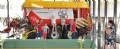 Das gelungene Familienfesthttps://www.poettinger.at/de_at/Newsroom/Pressebild/4185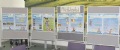 Lehrreiches beim Milch-Lehrpfadhttps://www.poettinger.at/de_at/Newsroom/Pressebild/4183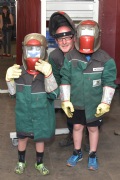 Ein Besuch am Arbeitsplatzhttps://www.poettinger.at/de_at/Newsroom/Pressebild/4184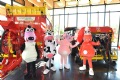 Die Happy Friends bei ihrem ersten großen Auftritthttps://www.poettinger.at/de_at/Newsroom/Pressebild/4186